MARKETING BRIEF 
TEMPLATE EXAMPLE                              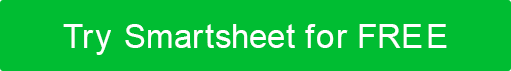 CLIENT OVERVIEWCLIENT OVERVIEWCLIENT OVERVIEWCLIENT OVERVIEWCLIENT OVERVIEWPositive Charge is an electric vehicle (EV) charging station company based in California and founded to reduce the negative environmental impact of cars that rely on fossil fuels.Positive Charge is an electric vehicle (EV) charging station company based in California and founded to reduce the negative environmental impact of cars that rely on fossil fuels.Positive Charge is an electric vehicle (EV) charging station company based in California and founded to reduce the negative environmental impact of cars that rely on fossil fuels.Positive Charge is an electric vehicle (EV) charging station company based in California and founded to reduce the negative environmental impact of cars that rely on fossil fuels.Positive Charge is an electric vehicle (EV) charging station company based in California and founded to reduce the negative environmental impact of cars that rely on fossil fuels.Positive Charge is an electric vehicle (EV) charging station company based in California and founded to reduce the negative environmental impact of cars that rely on fossil fuels.Positive Charge is an electric vehicle (EV) charging station company based in California and founded to reduce the negative environmental impact of cars that rely on fossil fuels.PROJECT NAMEPROJECT NAMEPROJECT NAMEPROJECT NAMEPROJECT NAMEMaple Leaf Expansion CampaignMaple Leaf Expansion CampaignMaple Leaf Expansion CampaignMaple Leaf Expansion CampaignMaple Leaf Expansion CampaignMaple Leaf Expansion CampaignMaple Leaf Expansion CampaignP. Chacon
(xxx) xxx-xxxx
PchaconV@url.comPositive Charge
1111 Central Ave11th FloorSan Jose, CaliforniaP. Chacon
(xxx) xxx-xxxx
PchaconV@url.comPositive Charge
1111 Central Ave11th FloorSan Jose, CaliforniaP. Chacon
(xxx) xxx-xxxx
PchaconV@url.comPositive Charge
1111 Central Ave11th FloorSan Jose, CaliforniaP. Chacon
(xxx) xxx-xxxx
PchaconV@url.comPositive Charge
1111 Central Ave11th FloorSan Jose, CaliforniaP. Chacon
(xxx) xxx-xxxx
PchaconV@url.comPositive Charge
1111 Central Ave11th FloorSan Jose, CaliforniaA. Marx.
(xxx) xxx-xxxx
AMarx@url.comAlpha Marketing
111 1st Ave
Building 1A
Seattle, WashingtonA. Marx.
(xxx) xxx-xxxx
AMarx@url.comAlpha Marketing
111 1st Ave
Building 1A
Seattle, WashingtonPROJECTPURPOSE AND SUMMARYPURPOSE AND SUMMARYPURPOSE AND SUMMARYPURPOSE AND SUMMARYPURPOSE AND SUMMARYPURPOSE AND SUMMARYExpand Positive Charge EV-charging stations beyond the United States into the Canadian market. Expand Positive Charge EV-charging stations beyond the United States into the Canadian market. Expand Positive Charge EV-charging stations beyond the United States into the Canadian market. Expand Positive Charge EV-charging stations beyond the United States into the Canadian market. Expand Positive Charge EV-charging stations beyond the United States into the Canadian market. Expand Positive Charge EV-charging stations beyond the United States into the Canadian market. OBJECTIVESOBJECTIVESOBJECTIVESWHAT DOES THE PROJECT WORK TO ACHIEVE?WHAT DOES THE PROJECT WORK TO ACHIEVE?WHAT DOES THE PROJECT WORK TO ACHIEVE?WHAT DOES THE PROJECT WORK TO ACHIEVE?WHAT DOES THE PROJECT WORK TO ACHIEVE?WHAT DOES THE PROJECT WORK TO ACHIEVE?Gain a foothold in the Canadian market by gaining 50% market awareness. Build charging stations in Vancouver, Montreal, Edmonton, and Toronto. Gain a foothold in the Canadian market by gaining 50% market awareness. Build charging stations in Vancouver, Montreal, Edmonton, and Toronto. Gain a foothold in the Canadian market by gaining 50% market awareness. Build charging stations in Vancouver, Montreal, Edmonton, and Toronto. Gain a foothold in the Canadian market by gaining 50% market awareness. Build charging stations in Vancouver, Montreal, Edmonton, and Toronto. Gain a foothold in the Canadian market by gaining 50% market awareness. Build charging stations in Vancouver, Montreal, Edmonton, and Toronto. Gain a foothold in the Canadian market by gaining 50% market awareness. Build charging stations in Vancouver, Montreal, Edmonton, and Toronto. TARGET AUDIENCEWHO ARE WE TRYING TO REACH?WHO ARE WE TRYING TO REACH?WHO ARE WE TRYING TO REACH?WHO ARE WE TRYING TO REACH?WHO ARE WE TRYING TO REACH?WHO ARE WE TRYING TO REACH?Primary demographic: 18 to 34-year-old Canadian electronic vehicle driversSecondary demographic: 18 to 64-year-old Canadians in the market for an electric vehicle. Primary demographic: 18 to 34-year-old Canadian electronic vehicle driversSecondary demographic: 18 to 64-year-old Canadians in the market for an electric vehicle. Primary demographic: 18 to 34-year-old Canadian electronic vehicle driversSecondary demographic: 18 to 64-year-old Canadians in the market for an electric vehicle. Primary demographic: 18 to 34-year-old Canadian electronic vehicle driversSecondary demographic: 18 to 64-year-old Canadians in the market for an electric vehicle. Primary demographic: 18 to 34-year-old Canadian electronic vehicle driversSecondary demographic: 18 to 64-year-old Canadians in the market for an electric vehicle. Primary demographic: 18 to 34-year-old Canadian electronic vehicle driversSecondary demographic: 18 to 64-year-old Canadians in the market for an electric vehicle. MARKETING STRATEGYDESCRIBE THE MARKETING STRATEGY IN DETAIL.DESCRIBE THE MARKETING STRATEGY IN DETAIL.DESCRIBE THE MARKETING STRATEGY IN DETAIL.DESCRIBE THE MARKETING STRATEGY IN DETAIL.DESCRIBE THE MARKETING STRATEGY IN DETAIL.DESCRIBE THE MARKETING STRATEGY IN DETAIL.Targeted social media, podcast, and television advertisingTargeted social media, podcast, and television advertisingTargeted social media, podcast, and television advertisingTargeted social media, podcast, and television advertisingTargeted social media, podcast, and television advertisingTargeted social media, podcast, and television advertisingATTITUDESTYLE AND TONESTYLE AND TONESTYLE AND TONESTYLE AND TONESTYLE AND TONESTYLE AND TONEUpbeat, fun, economical, and environmentally friendlyUpbeat, fun, economical, and environmentally friendlyUpbeat, fun, economical, and environmentally friendlyUpbeat, fun, economical, and environmentally friendlyUpbeat, fun, economical, and environmentally friendlyUpbeat, fun, economical, and environmentally friendlySCHEDULEPROJECTED TIMELINE, IMPORTANT DATES, AND DEADLINESPROJECTED TIMELINE, IMPORTANT DATES, AND DEADLINESPROJECTED TIMELINE, IMPORTANT DATES, AND DEADLINESPROJECTED TIMELINE, IMPORTANT DATES, AND DEADLINESPROJECTED TIMELINE, IMPORTANT DATES, AND DEADLINESPROJECTED TIMELINE, IMPORTANT DATES, AND DEADLINESCampaign Launch  - November 11, 2027Positive Charge Online Analytics Update - December 2, 2027Benchmark Evaluation - January 28, 2028Campaign Launch  - November 11, 2027Positive Charge Online Analytics Update - December 2, 2027Benchmark Evaluation - January 28, 2028Campaign Launch  - November 11, 2027Positive Charge Online Analytics Update - December 2, 2027Benchmark Evaluation - January 28, 2028Campaign Launch  - November 11, 2027Positive Charge Online Analytics Update - December 2, 2027Benchmark Evaluation - January 28, 2028Campaign Launch  - November 11, 2027Positive Charge Online Analytics Update - December 2, 2027Benchmark Evaluation - January 28, 2028Campaign Launch  - November 11, 2027Positive Charge Online Analytics Update - December 2, 2027Benchmark Evaluation - January 28, 2028BUDGETBetween 3% to 5% of Positive Charge’s revenueBetween 3% to 5% of Positive Charge’s revenueBetween 3% to 5% of Positive Charge’s revenueBetween 3% to 5% of Positive Charge’s revenueBetween 3% to 5% of Positive Charge’s revenueBetween 3% to 5% of Positive Charge’s revenueCOMPETITIONWHO ARE OUR COMPETITORS?WHO ARE OUR COMPETITORS?WHO ARE OUR COMPETITORS?WHO ARE OUR COMPETITORS?WHO ARE OUR COMPETITORS?WHO ARE OUR COMPETITORS?Electric I Charge StationsNorthern EVEV/CAElectric I Charge StationsNorthern EVEV/CAElectric I Charge StationsNorthern EVEV/CAElectric I Charge StationsNorthern EVEV/CAElectric I Charge StationsNorthern EVEV/CAElectric I Charge StationsNorthern EVEV/CADELIVERABLES DELIVERABLES IDENTIFY AND DESCRIBE PROJECT DELIVERABLES.IDENTIFY AND DESCRIBE PROJECT DELIVERABLES.IDENTIFY AND DESCRIBE PROJECT DELIVERABLES.IDENTIFY AND DESCRIBE PROJECT DELIVERABLES.IDENTIFY AND DESCRIBE PROJECT DELIVERABLES.IDENTIFY AND DESCRIBE PROJECT DELIVERABLES.Favorable performance customer satisfaction in Vancouver, Montreal, Edmonton, and Toronto. Good performance in Google Analytics for Positive Charge’s social media presence in Canada attracts new clients. Use marketing and customer satisfaction KPIs to measure campaign effectiveness.Favorable performance customer satisfaction in Vancouver, Montreal, Edmonton, and Toronto. Good performance in Google Analytics for Positive Charge’s social media presence in Canada attracts new clients. Use marketing and customer satisfaction KPIs to measure campaign effectiveness.Favorable performance customer satisfaction in Vancouver, Montreal, Edmonton, and Toronto. Good performance in Google Analytics for Positive Charge’s social media presence in Canada attracts new clients. Use marketing and customer satisfaction KPIs to measure campaign effectiveness.Favorable performance customer satisfaction in Vancouver, Montreal, Edmonton, and Toronto. Good performance in Google Analytics for Positive Charge’s social media presence in Canada attracts new clients. Use marketing and customer satisfaction KPIs to measure campaign effectiveness.Favorable performance customer satisfaction in Vancouver, Montreal, Edmonton, and Toronto. Good performance in Google Analytics for Positive Charge’s social media presence in Canada attracts new clients. Use marketing and customer satisfaction KPIs to measure campaign effectiveness.Favorable performance customer satisfaction in Vancouver, Montreal, Edmonton, and Toronto. Good performance in Google Analytics for Positive Charge’s social media presence in Canada attracts new clients. Use marketing and customer satisfaction KPIs to measure campaign effectiveness.COMMENTSDISCLAIMERAny articles, templates, or information provided by Smartsheet on the website are for reference only. While we strive to keep the information up to date and correct, we make no representations or warranties of any kind, express or implied, about the completeness, accuracy, reliability, suitability, or availability with respect to the website or the information, articles, templates, or related graphics contained on the website. Any reliance you place on such information is therefore strictly at your own risk.